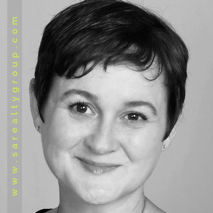 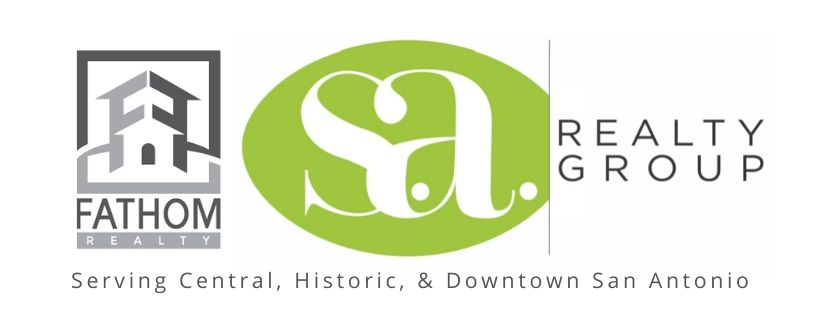 S H A N A   A V E R Y  |  210.789.0600  |  shana@sarealtygroup.com  Buyer QuestionnaireThe purpose of this form is to help BOTH of us understand your wants and needs in your new home, and your needs from me throughout the home buying process. Some of your viewpoints may change as we progress, so just be sure to let me know as you learn more about what it is you find you want and don’t want in your new home. Not all of these questions will apply to you. Feel free to skip or reply with N/A to any non-relevant or perceived MYOB questions.Name:	        				Domestic Partner’s Name:       Birthday day/month:       			Birthday day/month:       Email:       					Email: 	     Phone:	      					Phone:	      						Current residence address (street/city/state/zip):       1) Do you have children or pets, or elder parents or roommates, or a plan for any of these to reside with you in your new home? If so, what are their names/ages/needs?       2) What are your interests/hobbies?       3) What is your timeline for this search? What is the primary motivating factor causing you to begin a home search at this time?       4) Must you sell your existing home before purchasing another? Is it currently listed or under contract?      5) Are you in a current lease and, if so, when is it up?       6) Have you spoken yet with a lender, or do you know a bank you’ll be working with? Would you like a referral to someone I like to work with?       7) What price range are you looking in? This is different from what you qualify for, which may be a lot more, but which I advise against reaching.       8) Square foot range:       9) How many bedrooms/bathrooms?       10) Must the primary bedroom have a private bathroom attached? Separate or combined shower and/or bathtub? Walk-in closets? Anything else important to you about primary bedroom/bathroom?       11) What is your philosophy about home? What overarching goals are you seeking for yourself and your family in your new home?:       12) One/two/any # of stories/levels:       13) Laundry/appliance requirement(s) (laundry inside/in garage/in backhouse, stackable laundry okay, gas cooking requirement, do you have your own/existing appliances, etcetera):       14) What three things (or more) MUST you have in your new home?       15) What three things (or more) would you LIKE to have in your new home?       16) What INTERIOR style and features do you require/desire in your new home (wood floors, fireplace(s), open concept, storage, modern, contemporary, eclectic, tiny home, updated, etcetera)?:       17) If you are familiar with San Antonio, what are your preferred neighborhoods/communities/locations? Why?       18) What public amenities should be close to your new home? How close? Walkable/bike-able/drivable?  19) EXTERIOR style/features/preferences (garage, pool, irrigation system, patio/screened porch, mature trees, etcetera):       20) Lot size/yard preference:       21) Parking preference (1-2-3-car garage/carport/on-street; keep in mind garages are more challenging to come by in the inner city, so will limit matches in an MLS search if a garage is a requirement):       22) Fencing preference/requirement:       23) Keeping budget in mind, what types of repairs/renovations would be acceptable to you, or would you prefer minimal repairs/no repairs/move-in ready?       24) With regard to budget, how much is acceptable to spend on repairs/upgrades AFTER purchase?25) Would you consider or have you considered a duplex or multi-plex for investment purposes? A backhouse? Is it essential, or worth considering? If so, why/what is that vision? Would your budget change accordingly?       26) Is an older home acceptable/preferable to you… would you prefer something newer… or are you open to both?       27) What about this move are you looking forward to? What not so much? How do you feel generally about this move?       28) Do you have any medical/physical needs we should keep in mind as we’re searching for your new home?       29) How long do you plan or intend to remain in your new home?       30) What are your expectations of me as your Realtor? What are the most important things I can do to make sure I have done my job and you are satisfied with me as your Realtor?       31) Anything else?       Thank you for taking the time to help me understand your needs as a buyer. Always let me know when you find these things change as we navigate this process together, and we’ll adjust accordingly!Respectfully,Shana